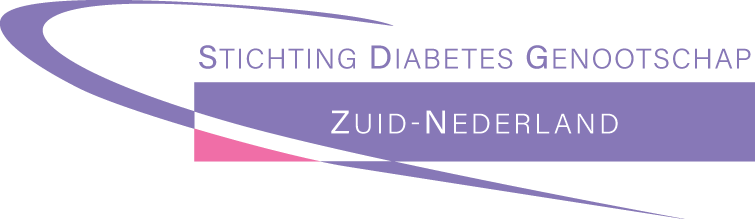 Tilburg, 28 januari 2020Betreft: Programma Diabetes Genootschap Zuid-Nederland 19 maart 2020Geachte collega,Het doet ons genoegen u vanuit het ETZ in Tilburg uit te nodigen voor de halfjaarlijkse bijeenkomst van het Diabetes Genootschap Zuid-Nederland. De bijeenkomst vindt plaats op donderdag 19 maart aanstaande in de“Seats2meet LocHal” Burgemeester Brokxlaan 1000 in Tilburg. Het programma, waarvoor accreditatie is aangevraagd bij de NIV, is bijgevoegd.In verband met de organisatie van deze middag willen wij graag weten of u deelneemt aan het programma.Aanmelden is mogelijk tot en met 5 maart ivm de reservering van het diner.Aanmelden en betalen voor deze bijeenkomst vindt volledig plaats via onze website * op www.dgzn.nlNa betaling ontvangt u direct een factuur, welke tevens een bevestiging is van uw aanmelding.U ontvangt een week voorafgaand aan de bijeenkomst een reminder en een routebeschrijving.Mede namens Ruut Bianchi en Arno Toorians zien wij u graag op donderdag 19 maart aanstaande !Met vriendelijke groet,Carolijn Klomp				Wilma OranjeInternist-Endocrinoloog		 	Internist-EndocrinoloogETZ Tilburg					ETZ Tilburg 			Programma14.00 uur 	Ontvangst14.30 uur 	Welkom in de LocHal in Tilburg !		Afdeling Endocrinologie ETZ14.35 uur	“Ontwikkeling van de artificiële pancreas”		Robin Koops, Inreda Diabetic BV15.20 uur	“Type 2 diabetes; het hoe en waarom van voedingsinterventie” 	prof. dr. Hanno Pijl, internist-endocrinoloog en hoogleraar Diabetologie Leids Universitair Medisch Centrum.16.05 uur	“Slaap en diabetes”Giesje Nefs, psycholoog Radboud UMC Nijmegen16.50 uur	pauze17.20 uur	“Inzicht en toetsbaarheid op leefstijlmaatregelen”Mw. prof. Dr. Gerjan Navis, internist-nefroloog en hoogleraar Experimentele Nefrologie Universitair Medisch Centrum Groningen18.05 uur 	“Spreekkamer 2030”Dr. Stefanie C.E. Klein Nagelvoort Schuit, internist acute geneeskunde Afdelingshoofd Inwendige Geneeskunde Erasmus MC Rotterdam18.50 uur	Afsluiting en evaluatie 19.00 uur	Diner* Aanmelden op www.dgzn.nl Inloggen met onderstaande gegevens:Gebruikersnaam: bijv. k.jansen, w.delange, r.vandenwater (voorletter-punt-achternaam)Standaard wachtwoord: dgzn (of uw eigen gekozen of toegezonden wachtwoord)Voor ieders veiligheid is het belangrijk om het standaard wachtwoord onmiddellijk te wijzigen. Ga daarvoor na het inloggen naar MIJN DGZN > PROFIELInlogproblemen of wachtwoord vergeten? Mail naar webmaster@dgzn.nldit programma is financieel mogelijk gemaakt door bijdragen van de firma’s: Astra Zeneca, Sanofi Aventis, Novo Nordisk, Boehringer Ingelheim, Medtronic & Eli Lilly 